	Na  temelju članka  57.  Poslovnika  Općinskog  vijeća  Općine  Ernestinovo (Službeni  glasnik Općine Ernestinovo, broj 1/13, 4/13, 1/17, 3/18) sazivam14.  SJEDNICU  OPĆINSKOG  VIJEĆAOPĆINE  ERNESTINOVOkoja će se održati dana 6. prosinca  2018.  (četvrtak) s  početkom u 18.00  sati  u  vijećnici  Općine  Ernestinovo,  u  Ernestinovu,  V.  Nazora  64  te  predlažem  sljedećiDnevni redUsvajanje zapisnika 13. sjedniceRasprava i donošenje Proračuna Općine Ernestinovo za 2019. godinu, s projekcijama proračuna za 2020. i 2021. godinu i programima koji se donose uz ProračunDonošenje Odluke o izvršavanju Proračuna Općine Ernestinovo za 2019. godinuDonošenje Programa građenja komunalne infrastrukture Općine Ernestinovo za 2019. godinuDonošenje Programa održavanja komunalne infrastrukture Općine Ernestinovo za 2019. godinuUsvajanje Izvješća povodom analize stanja u 2018. i godišnjeg plana razvoja sustava civilne zaštite na području Općine Ernestinovo za 2019. godinuDonošenje Odluke o raspoređivanju sredstava za financiranje političkih stranaka i vijećnika Općinskog vijeća Općine Ernestinovo izabranih s liste grupe birača u 2019. godiniU slučaju   nemogućnosti  dolaska   na  sjednicu, molimo  Vas da o  tome  obavijestite predsjednika   Vijeća,  na  tel.: 270-226PredsjednikOpćinskog vijećaKrunoslav DragičevićPrilozi:Zapisnik 13. sjednicePrijedlog Proračuna za 2019., s projekcijama i programima uz ProračunPrijedlog Odluke o izvršavanju Proračuna Općine Ernestinovo za 2019. godinuPrijedlog Programa građenja komunalne infrastrukture Općine Ernestinovo za 2019. godinuPrijedlog Programa održavanja komunalne infrastrukture Općine Ernestinovo za 2019. godinuNacrt Usvajanje Izvješća povodom analize stanja u 2018. i godišnjeg plana razvoja sustava civilne zaštite na području Općine Ernestinovo za 2019. godinuPrijedlog Odluke o raspoređivanju sredstava za financiranje političkih stranaka i vijećnika Općinskog vijeća Općine Ernestinovo izabranih s liste grupe birača u 2019. godini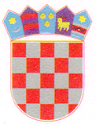 REPUBLIKA HRVATSKAOsječko-baranjska  županijaOpćina  ErnestinovoOpćinsko  vijećeKLASA: 021-05/18-01/9URBROJ: 2158/04-18-1Ernestinovo, 30. studenog 2018.